Awesome Attendance!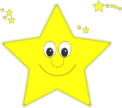 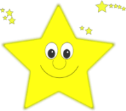 Well done to those classes who have achieved or exceeded our school target of 96%!  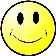 Ebost: mailbox@stmarys-wxm-pri.wrexham.sch.ukSafle: www.stmarys-wxm-pri.wrexham.sch.ukPope Francis’ Thought for the Day                                            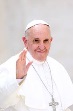 It takes effort to always do good……….The road to holiness is not for the lazy!Welsh Words/PhrasesBraf – FineOer – ColdGymylog – CloudyStormus – StormyAfter School Clubs InformationPlease find below a list of the extra-curricular activities which are due to start the week beginning Monday 17th September.  The first time your child attends the activity they will be given a slip for you to fill out to include emergency telephone numbers etc.  Please ensure this is returned as soon as possible.  It is also important that you have downloaded the school app as this is how you will receive information regarding the activity, such as cancellation etc.All after school clubs will finish at 4.30pm.  After School Clubs InformationPlease find below a list of the extra-curricular activities which are due to start the week beginning Monday 17th September.  The first time your child attends the activity they will be given a slip for you to fill out to include emergency telephone numbers etc.  Please ensure this is returned as soon as possible.  It is also important that you have downloaded the school app as this is how you will receive information regarding the activity, such as cancellation etc.All after school clubs will finish at 4.30pm.  THESE ARE THE CONFIRMED TEACHER TRAINING/ INSET DAYS 2018/2019( No School for children on these days)Monday 3rd September 2018Friday 26th October 2018Monday 7th January 2019Monday 29th April 2019Monday 22nd July 2019THESE ARE THE CONFIRMED TEACHER TRAINING/ INSET DAYS 2018/2019( No School for children on these days)Monday 3rd September 2018Friday 26th October 2018Monday 7th January 2019Monday 29th April 2019Monday 22nd July 2019Twitter          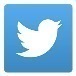 We are now on Twitter.  Please follow us @stmaryswxm to keep up to date with events, activities and whole school news. Twitter          We are now on Twitter.  Please follow us @stmaryswxm to keep up to date with events, activities and whole school news. Week Beginning 10th September 2018The Foundation Phase Attendance Award this week has been presented to:
Parrots Class    100%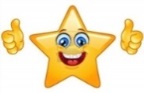      Llongyfarchiadau – Congratulations!       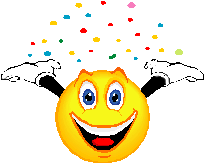 Week Beginning 10th September 2018The Key Stage 2 Attendance Award this week has been presented to:Conwy Class   100%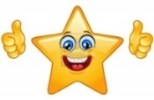   Llongyfarchiadau – Congratulations!       Foundation Phase ClassesFoundation Phase ClassesKey Stage 2 ClassesKey Stage 2 ClassesStork99.1%    Clywedog95.2%Swan91.8%Taff95.8%Penguins97.5%    Alyn98.9%     Parrots100% Conwy100% Owls93.8%Dovey98.4%     Wrens98.3%    Gwaun96.6%     Sparrows95.4%Gwenfro99.2%     Robins96.9%    Dyfrdwy94.5%